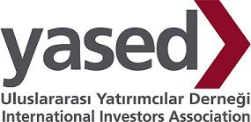 MICROSOFT TÜRKİYE GENEL MÜDÜRÜ SN. MURAT KANSU KATILIMI İLE “DİJİTAL DÖNÜŞÜM” KONULU YASED UNITED TOPLANTI NOTU29 Mayıs 2020Katılımcılar:Katılımcı Sayısı: 105Konuk Konuşmacı: YASED Yönetim Kurulu Üyesi ve Microsoft Türkiye Genel Müdürü Murat Kansu Moderatörler: YASED Başkanı Ayşem Sargın, YASED Genel Sekreteri Serkan ValandovaDeğerlendirilen Konular: Toplantı YASED Başkanı Sn. Ayşem Sargın’ın açılış konuşması ile başladı. Ardından söz alan Sn. Kansu konuşmasında şu noktalara değindi; Dijital dönüşüm bir kültür değişimidir. Sadece yeni bir ürünü alıp ya da geliştirip işinizi daha hızlı yapmaya yardımcı olacak bir gereç olarak görülmemelidir. Dijital dönüşüm, bütün organizasyon şemasının, operasyonların, iş yapış şekillerinin, personel ve müşteriler ile olan ilişkilerin dönüşüp yeni teknolojilerin ve dijital dünyanın sunduğu olanakları kullanacak şekilde farklı iş yapış yöntemleri ile gerçekleşebilecek bir süreçtir.Dijital dönüşüm dört ana bacak üstüne kuruludur.Bunların ilki; müşterileri daha iyi tanımak, beklentileri daha iyi anlamak için dijital imkanları kullanmaktır. İkincisi; yeni ürün ve hizmetler oluşturulmasıdır. Üçüncüsü; operasyonların optimize edilebilmesidir. Eski operasyonları maliyet düşürecek şekilde yenilemek anlamına gelmektedir. Örneğin; nesnelerin interneti sayesinde seri üretim hattında yaşanacak sorunların çok önceden tespit edilebiliyor olması operasyonların optimize edilmesini sağlamaktadır. Dördüncüsü; çalışanların birbirleri ile iletişimlerini artırmak, çalışanların gücüne güç katmaktır. Örneğin; Microsoft Teams gibi programlar, e-posta programlarının yeni özellikleri, vb. kullanımı ile çalışanların iletişim olanakları çeşitlenerek verimlilik artmaktadır. Dijital teknolojilerin birlikte çalışarak dönüşümü sağlayacak olan ve bu dört bacağın ortasında yer alan unsur da bulut teknolojisidir. Müşterilerden, operasyonlardan, çalışanlardan, ürünlerden, vb. gelen tüm verilerin işlenerek karar alma sürecine dahil edilmesi gerekmektedir. Bulut teknolojisi eski bir teknoloji olmakla beraber maliyetinin ucuzlaması ve kullandığın kadar öde imkanı ile sunulması yeni olgulardır.Türkiye geleceği dijital dönüşümle yakalayacaktır. Uluslararası yatırımcılar da yatırım ortamındaki dijital altyapının nasıl olacağına çok önem veriyorlar. Bu nedenle biz de YASED olarak dijital dönüşüm konusuna özel bir önem veriyoruz.Covid-19 salgını sürecinde de dijitalleşmenin ne kadar önemli olduğunu gördük. Bir çok işin uzaktan yapılması mümkündü, bu dönemde dijital ürünleri kullanarak uzaktan iş yapma daha da yaygınlaştı. İş yapış kültürleri değişime girdi. Artık fabrikalar ve üretim hatları dahi uzaktan kontrol edilebilir hale geldi. Ancak psikologların da görüşüne göre tüm işleri tamamen dijital ortamda yapmak ve insan iletişimini azaltmak insanların akıl sağlığı için olumsuz etkiler yaratabileceğinden söz konusu uygulamaların dikkatlice kullanılması gerekmektedir.Türkiye’nin dijital dönüşümü en etkin kullanabileceği sektörler üretim, perakende ve kamu sektörleridir. İşgücünün yeni nitelikler kazanabilmesi için dönüşümün hızlı bir şekilde üretim sektöründe gerçekleşmeye başlaması gerekmekte.Teknolojinin hızı inanılmaz bir hızla ilerliyor. Türkiye’nin de bu hıza ayak uydurabiliyor olması lazım.Dijital dönüşüm bir proje gibi görülmeyip şirketin stratejisine entegre edilerek tüm alanlarda uygulamaya konması gerekmektedir.Toplantı, üyelerimizin sorunlarının Sayın Kansu’ya yöneltilmesi ile devam etti. Microsoft olarak bu sürece yaklaşımınız nasıl ve çalışanlarınızın yeni teknolojiler ve dijital dönüşüm konularında bilgilendirilmelerini ve yeteneklerinin evrilmesi konularında hangi programları uyguluyorsunuz?Microsoft “Growth Mindset” uygulaması ile işyerlerindeki kültürel değişimi sağlamayı hedeflemiştir. Uygulama insanın sürekli öğrenmesi ve diğerlerine katkıda bulunması ile organizasyonun gelişmesi üzerine kurulu. Öğrenmek bu çerçevede Microsoft’un son dönemde en önem verdiği alan oldu. Sürekli eğitim programları ile çalışanların gelişimi sağlanmaktadır. Süreci yönetecek lider pozisyondaki kişilerin eğitimini nasıl sağlamalıyız? Türkiye’de bu süreci yönetecek yeterli bilgi birikimine sahip firma içi uzmanların olduğu kanaatinde misiniz?Türkiye özelinde baktığımıza daha iyi olabiliriz. Danışmanlık şirketleri ve teknoloji şirketleri bu konuda desteğe ihtiyaç duyan organizasyonlara ellerinden geleni yapıyorlar. Fakat özellikle yeni teknolojiler konularında bilgi sahibi olan yöneticilere ihtiyaç var. Ayrıca yeni teknolojiler ile ilgili çözümleri oluşturacak veri bilimcileri gibi uzman kişilere de ihtiyaç var. Microsoft olarak belli üniversitelerle işbirliğinde müfredat üzerinde de çalışarak bu konudaki açığı kapatmak üzerine de çalışmalar yapılmaktadır. Hangi teknolojilerin entegrasyonunu kritik görüyorsunuz? Akıllı uç noktaları (üzerlerinde sensör ve bilgisayarların bulunduğu akıllı telefonlar, televizyonlar, ev gereçleri, otomobiller, vb. ürünler) ile daha fazla veri geldikçe daha doğru sonuçlar elde edilmektedir. Bu teknolojiler önümüzdeki dönemde iyice ilerleyecektir.Firmalar dijital dönüşüme nereden başlayacaklarını, sektörlerinin neresinde olduklarını, dönüşüme başlamalarının ne derece acil olduğunu nasıl belirlemeliler? Teknoloji ya da danışmanlık firmaları ile çalışabilirler. Ama önce durumun resminin çekilmesi gerekmekte. Başta bahsettiğim dört ana bacakta ne durumda olduklarını tespit etmeleri lazım. Müşterilerinin ne istediğini iyi anlamaları önemli. Bunun için dijital teknolojilerin kullanımı ile mümkün olduğunca veri toplamaları gerekmekte.Dijitalleşmenin yaygınlaşması ile veri güvenliği regülasyonlarında ne gibi ihtiyaçlar doğacak ve ülkemiz bu konuda hangi aşamada? Bu konuda Türkiye’de bulunan ana regülasyonlardan olan Kişisel Verilerin Korunması Kanunu’nda insanların kendi rızaları ile bilgilerinin yurtdışına çıkarılabilmesi, güvenli ülkeler listesinin yayınlanması ve veriyi işleyen firmalar ile veriyi gönderecek kuruluşlar arasında anlaşma yapılması koşulları yer almaktadır. Dijital dönüşüm için gerekli olan hiper bulut sistemlerini sağlayabilecek üç firma bulunmaktadır. Bu firmaların da birçok servisleri yurt dışındaki veri merkezlerinde çalışıyor. Bu nedenle de verilerin yurtdışına aktarılabiliyor olması çok önemli. Dolayısı ile Türkiye’nin uygulayacağı regülasyonlarda bu tip dünya gerçeklerini göz önüne alması gerekiyor. 